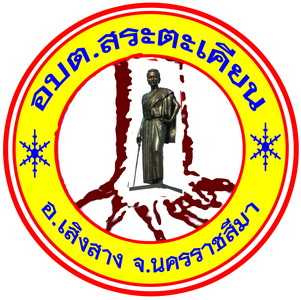 แผนการดำเนินงานองค์การบริหารส่วนตำบลสระตะเคียนประจำปีงบประมาณ พ.ศ. 2559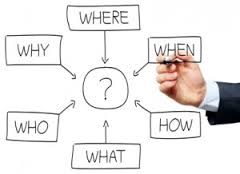 งานวิเคราะห์นโยบายและแผน  สำนักงานปลัดองค์การบริหารส่วนตำบลสระตะเคียนอำเภอเสิงสาง  จังหวัดนครราชสีมาโทร 044-457286 ต่อ 11 มือถือ 081-9557574www.sratakien.go.thคำนำองค์การบริหารส่วนตำบลสระตะเคียน  เป็นหน่วยงานการปกครองท้องถิ่นรูปแบบหนึ่ง  ที่มีหน้าที่ในการบริหารจัดการท้องถิ่นของตนเองให้พัฒนาเจริญก้าวหน้าไปสู่จุดหมายที่วางไว้ การพัฒนาที่จะทำให้เกิดประสิทธิภาพและประสบผลสำเร็จสูงสุด จะต้องมีการวางแผน ซึ่งเป็นกลไกสำคัญที่จะทำให้องค์กรปกครองส่วนท้องถิ่นบรรลุจุดมุ่งหมาย ซึ่งตามระเบียบกระทรวงมหาดไทยว่าด้วยการจัดทำและประสานแผนพัฒนาขององค์กรปกครองส่วนท้องถิ่น พ.ศ. ๒๕๔๘ แผนการดำเนินงาน หมายความว่า แผนการดำเนินงานขององค์กรปกครองส่วนท้องถิ่น ที่แสดงถึงรายละเอียดแผนงาน โครงการพัฒนา และกิจกรรมที่ดำเนินการจริงทั้งหมดในพื้นที่ขององค์กรปกครองส่วนท้องถิ่นประจำปีงบประมาณ นั้น	หวังเป็นอย่างยิ่งว่าเอกสารแผนการดำเนินงานฉบับนี้ จะเป็นคู่มือในการปฏิบัติงานของผู้มีหน้าที่รับผิดชอบในการนำแผนพัฒนาสามปีไปปฏิบัติ รวมทั้งเป็นคู่มือในการควบคุมและตรวจสอบการปฏิบัติงานของผู้มีหน้าที่รับผิดชอบการติดตามและประเมินผล ให้สามารถปฏิบัติงานได้อย่างเหมาะสมและมีประสิทธิภาพนำไปสู่ผลสัมฤทธิ์ของเป้าหมายการพัฒนาตำบลต่อไปคณะกรรมการสนับสนุนการจัดทำแผนพัฒนาองค์การบริหารส่วนตำบลสระตะเคียนคณะกรรมการพัฒนาองค์การบริหารส่วนตำบลสระตะเคียนตุลาคม 2558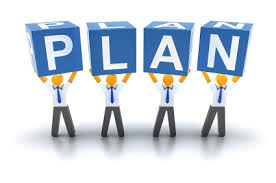 สารบัญหน้าคำนำ……………………………………………………………………………………………..…………………………………….……………..……หลักการและเหตุผล...........................................................................................................................................ส่วนที่ 1  บทนำบทนำ.....................................................................................................................................1วัตถุประสงค์..........................................................................................................................1ขั้นตอนการจัดทำแผนการดำเนินงาน....................................................................................1ประโยชน์ของแผนการดำเนินงาน..........................................................................................3ส่วนที่ 2  บัญชีโครงการ / กิจกรรม  บัญชีสรุปโครงการ / กิจกรรมยุทธศาสตร์การพัฒนาด้านโครงสร้างพื้นฐาน………………………………………..………………………5ยุทธศาสตร์การพัฒนาด้านเศรษฐกิจ……………………………………………………………..…………….5ยุทธศาสตร์การพัฒนาด้านคุณภาพชีวิตและสังคม……………………………………..………………….6ยุทธศาสตร์การพัฒนาด้านสิ่งแวดล้อม……………………………………………………..………………….6ยุทธศาสตร์การพัฒนาด้านการเมืองและการบริหารจัดการองค์กร………………………...……..…7ยุทธศาสตร์ตามแผนการกระจายอำนาจให้แก่องค์กรปกครองส่วนท้องถิ่นและแนวนโยบายของรัฐบาล……………………………………………………………………………………………………….……...7  บัญชีโครงการ / กิจกรรม / งบประมาณ ยุทธศาสตร์การพัฒนาด้านโครงสร้างพื้นฐาน…………………………………………………….………..11ยุทธศาสตร์การพัฒนาด้านเศรษฐกิจ……………………………………………………………………….…20ยุทธศาสตร์การพัฒนาด้านคุณภาพชีวิตและสังคม…………………………………………..…………..24ยุทธศาสตร์การพัฒนาด้านสิ่งแวดล้อม………………………………………………………..……………..43ยุทธศาสตร์การพัฒนาด้านการเมืองและการบริหารจัดการองค์กร………………………...………47ยุทธศาสตร์ตามแผนการกระจายอำนาจให้แก่องค์กรปกครองส่วนท้องถิ่นและแนวนโยบายของรัฐบาล……………………………………………………………………………………………………..………61ภาคผนวก		 คำสั่งคณะกรรมการสนับสนุนการจัดทำแผนพัฒนาองค์การบริหารส่วนตำบลสระตะเคียนคำสั่งคณะกรรมการพัฒนาองค์การบริหารส่วนตำบลสระตะเคียนประกาศใช้แผนการดำเนินงานองค์การบริหารส่วนตำบลสระตะเคียน ประจำปีงบประมาณ พ.ศ. 2559หลักการและเหตุผลแผนการดำเนินงานองค์การบริหารส่วนตำบลสระตะเคียนประจำปีงบประมาณ พ.ศ. 2559		เพื่อให้การดำเนินงานเป็นไปอย่างเหมาะสม และมีประสิทธิภาพ โดยให้สอดคล้องกับแผนยุทธศาสตร์การพัฒนา และแผนพัฒนาสามปี จึงได้ดำเนินการจัดทำแผนการดำเนินงานองค์การบริหารส่วนตำบลสระตะเคียน ประจำปีงบประมาณ พ.ศ. 2559 ขึ้น  ซึ่งจะเป็นเครื่องมือสำคัญในการบริหารงานของผู้บริหารท้องถิ่น โดยคณะกรรมการสนับสนุนการจัดทำแผนพัฒนามีหน้าที่ในการรวบรวมแผนงาน / โครงการของหน่วยงานรการส่วนกลาง ส่วนภูมิภาค รัฐวิสาหกิจหรือหน่วยงานอื่นๆ ที่ต้องดำเนินการในพื้นที่ขององค์การบริหารส่วนตำบลสระตะเคียนในปีงบประมาณ พ.ศ. 2559 เพื่อให้การจัดการและการติดตามการดำเนินงานตามแผนงาน / โครงการพัฒนาและกิจกรรมที่ดำเนินการจริงในพื้นที่องค์การบริหารส่วนตำบลสระตะเคียน มีความชัดเจนมากยิ่งขึ้น		การจัดทำแผนการดำเนินงานองค์การบริหารส่วนตำบลสระตะเคียน ประจำปีงบประมาณ พ.ศ. 2559 ประกอบด้วย องค์ประกอบ 2 ส่วน ได้แก่ ส่วนที่ 1 บทนำ และส่วนที่ 2 บัญชีโครงการ / กิจกรรม ซึ่งเป็นส่วนสำคัญ เพื่อให้ทราบโครงการกิจกรรมที่จะเกิดขึ้นในพื้นที่ขององค์การบริหารส่วนตำบลสระตะเคียน ในปีงบประมาณ พ.ศ. 2559 โดยนำไปใช้เป็นเครื่องมือในการบริหารงาน ประสานงาน และการติดตามประเมินผลการดำเนินงานต่อไปส่วนที่ 1บทนำองค์ประกอบ ประกอบด้วย1.1 บทนำ1.2 วัตถุประสงค์ของแผนการดำเนินงาน1.3 ขั้นตอนการจัดทำแผนการดำเนินงาน1.4 ประโยชน์ของแผนการดำเนินงานส่วนที่ 2บัญชีโครงการ/กิจกรรมองค์ประกอบ ประกอบด้วย2.1 บัญชีสรุปจำนวนโครงการและงบประมาณ (แบบ ผด. 01)2.2 บัญชีโครงการ/กิจกรรม/งบประมาณ (แบบ ผด. 02)1.ยุทธศาสตร์การพัฒนา ด้านโครงสร้างพื้นฐาน2. ยุทธศาสตร์การพัฒนา ด้านเศรษฐกิจ3. ยุทธศาสตร์การพัฒนาด้านคุณภาพชีวิตและสังคม4. ยุทธศาสตร์การพัฒนาด้านสิ่งแวดล้อม5. ยุทธศาสตร์การพัฒนาด้านการเมืองและการบริหารจัดการองค์กร6. ยุทธศาสตร์ตามแผนการกระจายอำนาจให้องค์กรปกครองส่วนท้องถิ่นและแนวนโยบายของรัฐบาลภาคผนวก1.1  แนวทางการพัฒนาก่อสร้างและปรับปรุงถนน สะพาน ทางเท้า ท่อระบายน้ำ       ให้เป็นไปด้วยความสะดวก1.2  แนวทางการพัฒนาก่อสร้างขยายเขตไฟฟ้าและไฟฟ้าสาธารณะ1.3  แนวทางการพัฒนาก่อสร้างขยายเขตและปรับปรุงประปา1.4  แนวทางการพัฒนาบริการสาธารณะที่ประชาชนพึงได้รับอย่างถ้วนหน้า2.1  ส่งเสริมศักยภาพและขีดความสามารถในการเพิ่มผลผลิตทางการเกษตรอินทรีย์      และการแปรรูปสินค้าทางการเกษตร2.2  ส่งเสริมสนับสนุนและพัฒนาอาชีพตามความต้องการของประชาชนในท้องถิ่น2.3  เสริมสร้างและขีดความสามารถทางการเกษตรในการขนส่งทางการเกษตรในการ      ขนส่งทางการเกษตร3.1  การส่งเสริมศาสนา ศิลปะ วัฒนธรรมและจารีตประเพณี3.2  การพัฒนาและส่งเสริมการศึกษา3.3  การพัฒนาส่งเสริมด้านสุขภาพและอนามัย3.4  การพัฒนาและส่งเสริมด้านสวัสดิการและชุมชน3.5 การพัฒนาด้านการกีฬาและนันทนาการ4.1  สร้างจิตสำนึกและความตระหนักในการจัดการทรัพยากรธรรมชาติ4.2  การบริหารจัดการและรณรงค์กำจัดขยะมูลฝอย4.3  การจัดการระบบบำบัดน้ำเสีย5.1  บริหารจัดการองค์กรให้มีประสิทธิภาพ โปร่งใส ตามหลักการบริหารกิจการ      บ้านเมืองที่ดี5.2  ส่งเสริมการมีส่วนร่วมของประชาชนในการพัฒนาท้องถิ่น ตามระบอบ            ประชาธิปไตยอันมีพระมหากษัตริย์เป็นประมุข5.3  ปรับปรุง พัฒนา จัดหาเครื่องมือเครื่องใช้ เทคโนโลยีที่ทันสมัย เพื่อเพิ่ม        ประสิทธิภาพในการปฏิบัติราชการและการให้บริการประชาชน5.4  ส่งเสริมและพัฒนาบุคลากรท้องถิ่น ให้มีศักยภาพและประสิทธิภาพในการปฏิบัติ      ราชการ5.5  ส่งเสริม สนับสนุนการพัฒนาประชาธิปไตยภาคพลเมือง การพัฒนาศักยภาพผู้นำ      ชุมชนและประชาชนทั่วไป6.1  ส่งเสริมอัตราการป้องกันเฝ้าระวังบำบัดผู้เสี่ยงติดยาเสพติด รักษาชุมชนให้        เข้มแข็ง และแนวนโยบายของรัฐบาล6.2  ส่งเสริมระบบความปลอดภัยในชีวิตและทรัพย์สินให้สามารถลดปัญหาความ          รุนแรงจากอุบัติเหตุ อุบัติภัย อาชญากรรมและสาธารณภัยต่างๆ